ПЕРЕЧЕНЬ пустующих жилых домов, расположенных на территории Семукачского сельсовета, подлежащих прямой продаже за одну базовую величину	В соответствии с Указом Президента Республики Беларусь от 24 марта 2021 г. № 116 «Об отчуждении жилых домов в сельской местности и совершенствовании работы с пустующими домами» и на основании решения Семукачского сельского исполнительного комитета от 21 июня 2023 г. № 14-3 «О прямой продаже пустующих домов за одну базовую величину», Семукачским сельским исполнительным комитетом до 26 июля 2024 г. принимаются заявки от претендентов на покупку пустующего жилого дома за одну базовую величину. 	Заявку можно подать по адресу: Могилёвская область, Могилёвский район, аг. Семукачи, ул. Заречная, д.36	Телефон для справок: +375297461562, 8(0222)601552	Претендентами на покупку пустующего жилого дома представляются лично либо через своих представителей следующие документы:	заявка на покупку пустующего жилого дома по форме, установленной Государственным комитетом по имуществу; 	гражданином – копия документа, удостоверяющего личность, без нотариального засвидетельствования;	представителем гражданина – доверенность;	индивидуальным предпринимателем – копия свидетельства о государственной регистрации без нотариального засвидетельствования;	представителем или уполномоченным должностным лицом юридического лица Республики Беларусь – доверенность, выданная юридическим лицом, или документ, подтверждающий полномочия должностного лица, копии документов, подтверждающих государственную регистрацию юридического лица, без нотариального засвидетельствования, документ с указанием банковских реквизитов юридического лица;	представителем или уполномоченным должностным лицом иностранного юридического лица – копии учредительных документов и выписка из торгового реестра страны происхождения (выписка должна быть произведена в течение года до подачи заявки) либо иное эквивалентное доказательство юридического статуса в соответствии с законодательством страны происхождения с переводом на белорусский или русский язык (верность перевода или подлинность подписи переводчика должны быть засвидетельствованы нотариусом или лицом, уполномоченным совершать нотариальные действия), доверенность или документ, подтверждающий полномочия должностного лица, документ о финансовой состоятельности, выданный обслуживающим банком или иной кредитно-финансовой организацией, с переводом на белорусский или русский язык (верность перевода или подлинность подписи переводчика должны быть засвидетельствованы нотариусом или лицом, уполномоченным совершать нотариальные действия).	Документы, составленные за пределами Республики Беларусь в соответствии с законодательством иностранного государства, должны быть легализованы, если иное не предусмотрено законодательством.	В случае поступления двух и более заявок от претендентов на покупку пустующего жилого дома, его продажа будет осуществляться по результату аукционаКадастровый номер земельного участкаЗемельный участок не зарегистрированАдрес земельного участкад. Орлянка, ул. Центральная, д.11ПлощадьЦелевое назначениеАдрес жилого домад. Орлянка, ул. Центральная, д.11Характеристика жилого дома:Назначениездание одноквартирного жилого домаПлощадь42,7м2Этажность, включая подземную частьодноэтажноеМатериал стенбревенчатыйСтепень износа60%Инвентарный номер700/С-39985Фото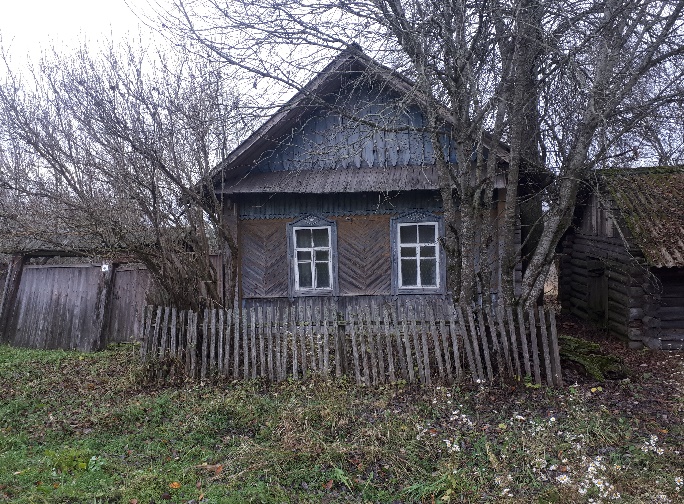 Кадастровый номер земельного участкаЗемельный участок не зарегистрированАдрес земельного участкад. Городище, ул. Центральная, д.3ПлощадьЦелевое назначениеАдрес жилого домад. Городище, ул. Центральная, д.3Характеристика жилого дома:Назначениездание одноквартирного жилого домаПлощадь27м2Этажность, включая подземную частьодноэтажноеМатериал стенбревенчатыйСтепень износа50%Инвентарный номерЖилой дом не зарегистрированФото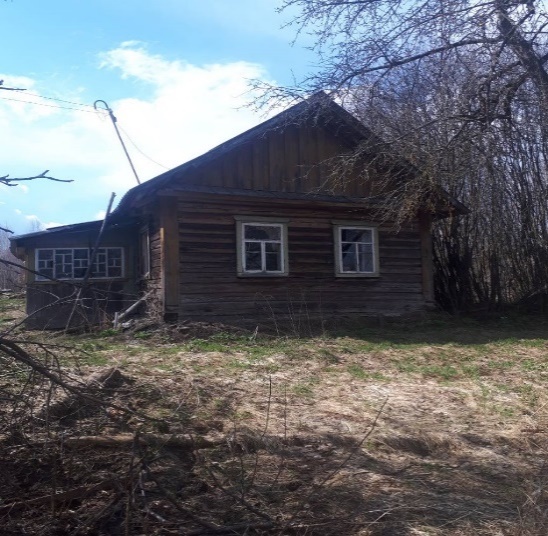 Кадастровый номер земельного участкаЗемельный участок не зарегистрированАдрес земельного участкад. Александров, ул. Центральная, д.38ПлощадьЦелевое назначениеАдрес жилого домад. Александров, ул. Центральная, д.38Характеристика жилого дома:Назначениездание одноквартирного жилого домаПлощадь36м2Этажность, включая подземную частьодноэтажноеМатериал стенбревенчатыйСтепень износа50%Инвентарный номерЖилой дом не зарегистрированФото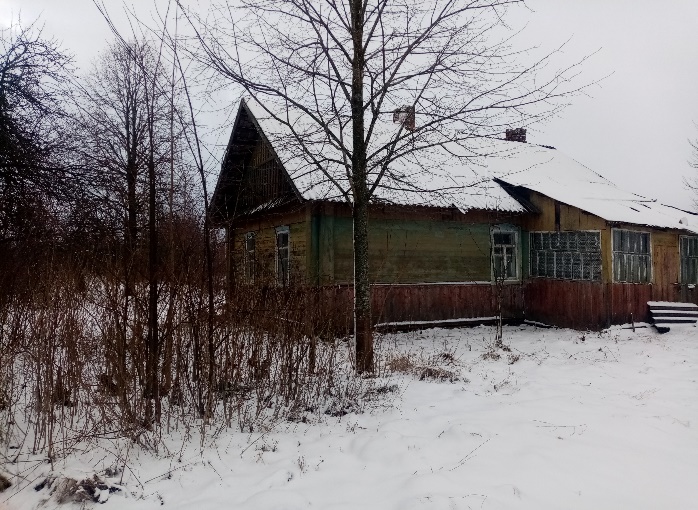 